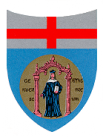 Università degli Studi di GenovaDipartimento di Scienze Politichea.a. 2021-2022Formazione alla cittadinanza europea“I costi della non Europa”Docente: 	Daniela PredaIl Corso “Formazione alla cittadinanza europea. I costi della non Europa” è aperto a tutti gli studenti iscritti ai Corsi di laurea e di dottorato dell'Università di Genova. Non sono richieste conoscenze iniziali specifiche. Il Corso intende riflettere sul significato della cittadinanza europea, in una prospettiva multidisciplinare.Al termine del corso, è possibile il riconoscimento di 1 CFU, che risulterà come CFU aggiuntivo nel Diploma supplement, per gli studenti che avranno frequentato almeno il 70% delle lezioni e completato un breve test finale. Gli studenti dovranno richiedere l'inserimento del 103973 FORMAZIONE ALLA CITTADINANZA EUROPEA nel piano di studi presso il loro sportello dello studente. Le modalità di inserimento nel piano di studi sono disponibili al link https://servizionline.unige.it/studenti/formazionecittadinanzaInformazioni saranno disponibili https://piazzastudenti.aulaweb.unige.it/course/view.php?id=150In alternativa, è possibile per gli studenti chiedere il riconoscimento del seminario tra i crediti liberi, se previsti nell'ordinamento del proprio Corso di laurea. In tale caso, la valutazione sulla possibilità di riconoscimento è di competenza del Consiglio del Corso di laurea a cui lo studente è iscritto.Le iscrizioni sono aperte dal 14 febbraio al 2 marzo 2022 su Aulaweb https://2021.aulaweb.unige.it/course/view.php?id=5927 ProgrammaGli incontri si terranno on line, sulla piattaforma Teams, codice  fw3azpfdalle h.17 alle h.19Elenco link per utenti esterni all’Ateneo di Genova3 marzohttps://teams.microsoft.com/l/meetup-join/19%3aHiTH5-881HxYaA_WPIER7PdrV6P7Wq1ni_B1qCogyTE1%40thread.tacv2/1644825110724?context=%7b%22Tid%22%3a%226cd36f83-1a02-442d-972f-2670cb5e9b1a%22%2c%22Oid%22%3a%226689120e-e3ef-4e5c-a8f9-6f6cec7a2362%22%7d4 marzohttps://teams.microsoft.com/l/meetup-join/19%3aHiTH5-881HxYaA_WPIER7PdrV6P7Wq1ni_B1qCogyTE1%40thread.tacv2/1644825320264?context=%7b%22Tid%22%3a%226cd36f83-1a02-442d-972f-2670cb5e9b1a%22%2c%22Oid%22%3a%226689120e-e3ef-4e5c-a8f9-6f6cec7a2362%22%7d7 marzohttps://teams.microsoft.com/l/meetup-join/19%3aHiTH5-881HxYaA_WPIER7PdrV6P7Wq1ni_B1qCogyTE1%40thread.tacv2/1644825369021?context=%7b%22Tid%22%3a%226cd36f83-1a02-442d-972f-2670cb5e9b1a%22%2c%22Oid%22%3a%226689120e-e3ef-4e5c-a8f9-6f6cec7a2362%22%7d8 marzohttps://teams.microsoft.com/l/meetup-join/19%3aHiTH5-881HxYaA_WPIER7PdrV6P7Wq1ni_B1qCogyTE1%40thread.tacv2/1644825420571?context=%7b%22Tid%22%3a%226cd36f83-1a02-442d-972f-2670cb5e9b1a%22%2c%22Oid%22%3a%226689120e-e3ef-4e5c-a8f9-6f6cec7a2362%22%7d10 marzohttps://teams.microsoft.com/l/meetup-join/19%3aHiTH5-881HxYaA_WPIER7PdrV6P7Wq1ni_B1qCogyTE1%40thread.tacv2/1644825453976?context=%7b%22Tid%22%3a%226cd36f83-1a02-442d-972f-2670cb5e9b1a%22%2c%22Oid%22%3a%226689120e-e3ef-4e5c-a8f9-6f6cec7a2362%22%7d11 marzohttps://teams.microsoft.com/l/meetup-join/19%3aHiTH5-881HxYaA_WPIER7PdrV6P7Wq1ni_B1qCogyTE1%40thread.tacv2/1644825504238?context=%7b%22Tid%22%3a%226cd36f83-1a02-442d-972f-2670cb5e9b1a%22%2c%22Oid%22%3a%226689120e-e3ef-4e5c-a8f9-6f6cec7a2362%22%7d15 marzohttps://teams.microsoft.com/l/meetup-join/19%3aHiTH5-881HxYaA_WPIER7PdrV6P7Wq1ni_B1qCogyTE1%40thread.tacv2/1644825647874?context=%7b%22Tid%22%3a%226cd36f83-1a02-442d-972f-2670cb5e9b1a%22%2c%22Oid%22%3a%226689120e-e3ef-4e5c-a8f9-6f6cec7a2362%22%7d2022SeminarioDocentiModeratore3 marzoh. 17-19La comunicazioneRoberto CasaldiUniversità EcampusDirettore Euractiv Italia Daniela Preda4 marzoh. 17-19La diplomaziaLorenzo VaiDiplomaticoMinistero degli affari esteri e della cooperazione internazionaleDaniela Preda 7 marzoh. 17-19La Conferenza sul futuro dell’EuropaPier Virgilio DastoliPresidente Movimento EuropeoFrancesca LongoUniversità degli Studi di CataniaDaniela Preda8 marzoh. 17-19La politica di difesa e la politica estera europeaUmberto Morelli(Università di Torino)Maria Eleonora GuasconiUniversità di GenovaDaniela Preda10 marzoh. 17-19La politica fiscaleAlberto MajocchiUniversità di PaviaDaniela Preda11 marzo 2022h. 17-19La politica sanitariaFrancesco VeloUniversità di PaviaDaniela Preda15 marzoh. 17-19I costi di una non-Europa nella politica energeticaGuido Bortoni Presidente CESIDaniela Preda17 marzoh. 17-18Test finale